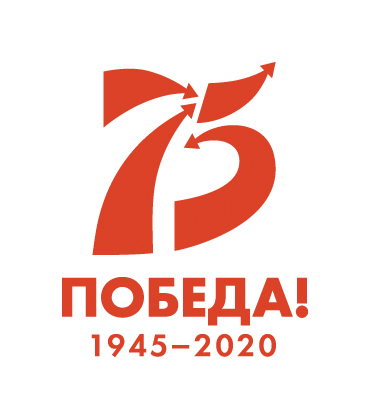 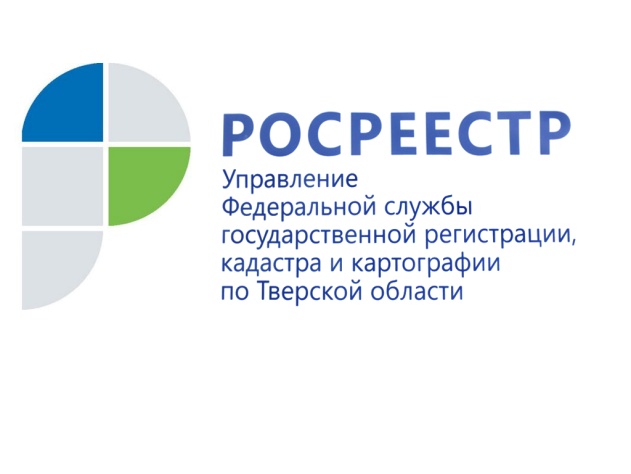 ПРЕСС-РЕЛИЗСтартовала традиционная акция Управления Росреестра по Тверской области по благоустройству воинских захоронений
30 апреля 2020 года - Накануне празднования 75-летия Победы в Великой Отечественной войне 1941-1945 гг. Управление Росреестра по Тверской области проводит традиционную уже акцию по благоустройству воинских захоронений, расположенных в ряде районов Тверской области. 
В рамках данной акции сотрудники Управления, и в первую очередь, члены Молодёжного совета Управления Росреестра по Тверской области принимают участие в наведении порядка на территориях, прилегающих к братским могилам, памятникам воинам, павшим в годы Великой Отечественной войны. 
В этом году первыми, кто провел мероприятие подобного рода, оказались сотрудники Нелидовского межмуниципального отдела Управления. 22 апреля ими проведены работы по благоустройству двух воинских захоронений в Бельском районе Тверской области. Захоронение пулемётчика Ивана Матвеевича Королёва в с. Васнево Бельского района находится у самой дороги в деревню. Сам солдат-герой был родом из деревни Касаниха Богородского района Горьковской области. В октябре 1941 года, при отступлении наших частей, он совершил свой бессмертный подвиг, в одиночку уничтожив с высотки 191 немецкого захватчика. Могила генерала Александра Дмитриевича Березина находится в д. Демяхи Бельского района. О его судьбе долго ничего не было известно. Место захоронения генерала было открыто в конце 60-х годов. В самом городе Белом установлен памятный знак герою. Захоронение солдата и памятный знак генералу нуждались в уборке и покраске. Сотрудники отдела очистили оба памятника от прошлогодней листвы, мусора, посадили цветы, покрасили ограждение и звезду героя.В рамках этой же акции специалисты Вышневолоцкого межмуниципального отдела Управления, в свою очередь, привели в порядок могилу участника и инвалида Великой Отечественной войны, майора Василия Александровича Архангельского (1896 - 1967 г.г.), похороненного на Пятницком кладбище в г. Вышний Волочёк. Шефство над этим захоронением отдел взял ещё в 2017 году. С тех пор уход за могилой В.А. Архангельского осуществляется на постоянной основе.Проведение мероприятий подобного рода запланировано в Ржевском, Торжокском и других районах области.О РосреестреФедеральная служба государственной регистрации, кадастра и картографии (Росреестр) является федеральным органом исполнительной власти, осуществляющим функции по государственной регистрации прав на недвижимое имущество и сделок с ним, по оказанию государственных услуг в сфере ведения государственного кадастра недвижимости, проведению государственного кадастрового учета недвижимого имущества, землеустройства, государственного мониторинга земель, навигационного обеспечения транспортного комплекса, а также функции по государственной кадастровой оценке, федеральному государственному надзору в области геодезии и картографии, государственному земельному надзору, надзору за деятельностью саморегулируемых организаций оценщиков, контролю (надзору) деятельности саморегулируемых организаций арбитражных управляющих. Подведомственными учреждениями Росреестра являются ФГБУ «ФКП Росреестра» и ФГБУ «Центр геодезии, картографии и ИПД». Контакты для СМИМакарова Елена Сергеевнапомощник руководителя Управления Росреестра по Тверской области+7 909 268 33 77, (4822) 34 62 2469_press_rosreestr@mail.ruwww.rosreestr.ruhttps://vk.com/rosreestr69170100, Тверь, Свободный пер., д. 2